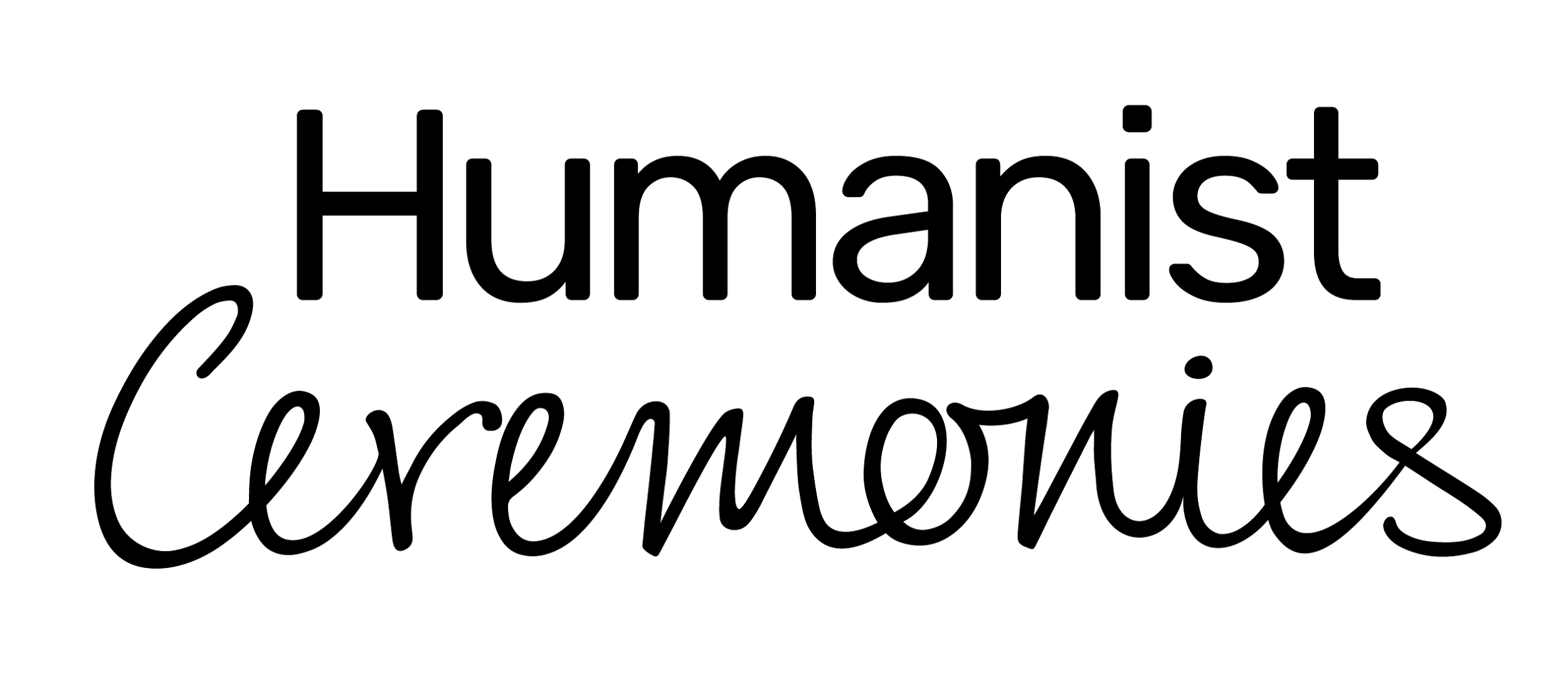 HUMANIST CEREMONIESTRAINING APPLICATION FORMAdditional Ceremonies v2Please indicate with an X the training course in which you are interested.  To view the course dates please visit:  training course datesDo you have any difficulty climbing stairs or any other disability we should take into account when planning the training? (We try to ensure all our training venues are accessible.) Yes/No (delete as appropriate)If yes, our training team will contact you to identify any suitable adjustments.Tell us in between 200-400 words why you want to train in this additional ceremony type. How have you developed your understanding of Humanism since becoming a Celebrant?How have you engaged with any local celebrant or humanist networks, e.g., meetings, CPD sessions?How do you market your activities as a celebrant currently, alone or with colleagues, and what else might you do to market yourself as a celebrant in your new chosen ceremony type?What challenges might you face in training for this additional ceremony type?How do you envisage overcoming them (in addition to any training)?How does your current ceremonies work fit into your overall work pattern and how do you envisage that this might change if you take on your chosen additional ceremony type?Do you have any questions that you would like to ask the training team in advance of being considered for additional training?Would you be happy to continue with the Mentor you have worked with before  if they are available ? Yes/No (delete as appropriate)	Name of Mentor: _______________________________As part of the screening process, you may be asked to undertake a brief discussion via Skype or FaceTime. Please select your preference and provide the relevant contact details below:Is your preference for Skype/FaceTime (delete as appropriate)Username (if selected Skype):  _____________________________Referee contact detailsPlease provide contact details for an individual unrelated to you who could provide a character reference by phone, should this be necessary. Please ensure this individual is aware that we may contact them.I understand that all levies and accreditation fees need to be paid up to date and agree to the following:I will have to pass each stage successfully before being allowed to proceed.Fees paid are non-refundable.Receiving training does not guarantee me any particular number of ceremonies to perform. I will be required to sign a code of conduct governing my performance of ceremonies and that in the event of breach of the code of conduct my accreditation may be withdrawn.I declare that I have not had a Category 3 complaint upheld against me in the past year, I am not subject to any remedial action as a result of a ceremonies complaint, and nor are any complaints currently being investigated against me. I declare that I have no unspent criminal convictions and am not subject to any pending prosecutions.Please return this form electronically to:  ceremonies-recruitment@humanism.org.uk.Next StepsWe will now make an assessment, based on your answers, as to whether you will be offered a place on a training course. We aim to make a decision within 10 working days, unless there are any complications, in which case we may contact you for a brief discussion. In which case, we would aim to make a decision within a further 5 working days.We will respond to any questions you have raised as soon as possible.Our priority is to develop our network of celebrants in areas of England, Wales and Northern Ireland where we are currently under represented. Access to places on training programmes will be prioritised on that basis.Name      AddressE-mail addressPhone numbersDate of birthCourseCohortXFuneralsSpringNamingsSpringWeddingsSpringFuneralsAutumnNamingsAutumnWeddingsAutumnName AddressEmail addressPhone numbersPrint nameElectronic signatureDate